NAME 	____________________________________  	INDEX NO.		_______________SCHOOL 	____________________________________	SIGNATURE 		_______________									DATE 			_______________232/2PHYSICS PAPER 2(THEORY)JULY / AUGUST 2015TIME: 2 HRS232/2PHYSICSPAPER 2(THEORY)
TIME: 2 HRSINSTRUCTIONS TO CANDIDATES Write your name, school and index number in the spaces provided above. Sign and write the date of examination in the space provided above.This paper consists of two sections, Section A and B.  Answer ALL the questions in both section in the spaces provided in this paper.ALL working must be clearly shown.Mathematical tables and silent electronic calculators may be used.The following constants may be used where necessary Plancks constant, h 		= 6.63 x 10-34 JSCharge of an electron, e 	= 1.6 x 10-19 C1 electron volt (1eV) 	= 1.6 x 10-19 JFOR EXAMINER’S USEThis paper consists of 10 printed pagesCandidates should check to ensure that all pages are printed as indicated and no questions are missingSECTION A (25 MARKS)Answer ALL the questions in this section in the spaces providedThe figure below shows a ray of light incident on the surface of one plane mirror.	Sketch the path of the ray on the diagram after striking mirror 2 indicating all the angles.	(2 marks)Explain why eight dry cells of 1.5V each arranged in series to give a total e.m.f of 12.0V cannot be used to start a car just like a lead-acid accumulator.							(2 marks)______________________________________________________________________________________________________________________________________________________________________When a candle flame is brought near the cap of a charged electroscope, the electroscope discharges. Explain this observation. 										(2 marks)____________________________________________________________________________________________________________________________________________________________________________________________________________________________________________________________________________________________________________________________________________a) 	Define the term “half-life”.									(1 mark)______________________________________________________________________________________________________________________________________________________________________b) 	The activity of a radioactive source is initially 450 counts per second. After 72 hours, it reduces to 100 counts per second. If the background count per second is 50, determine the half-life of the substance.											(3 marks)The figure below shows an experiment set up used to illustrate dispersion of white light.Identify the colours X and Y.									(1 mark)	X	________________________________________	Y	________________________________________What physical property changes for the colours when they enter the prism?			(1 mark) ___________________________________________________________________________________The figure below shows the waveform of a voltage displayed on a cathode ray oscilloscope.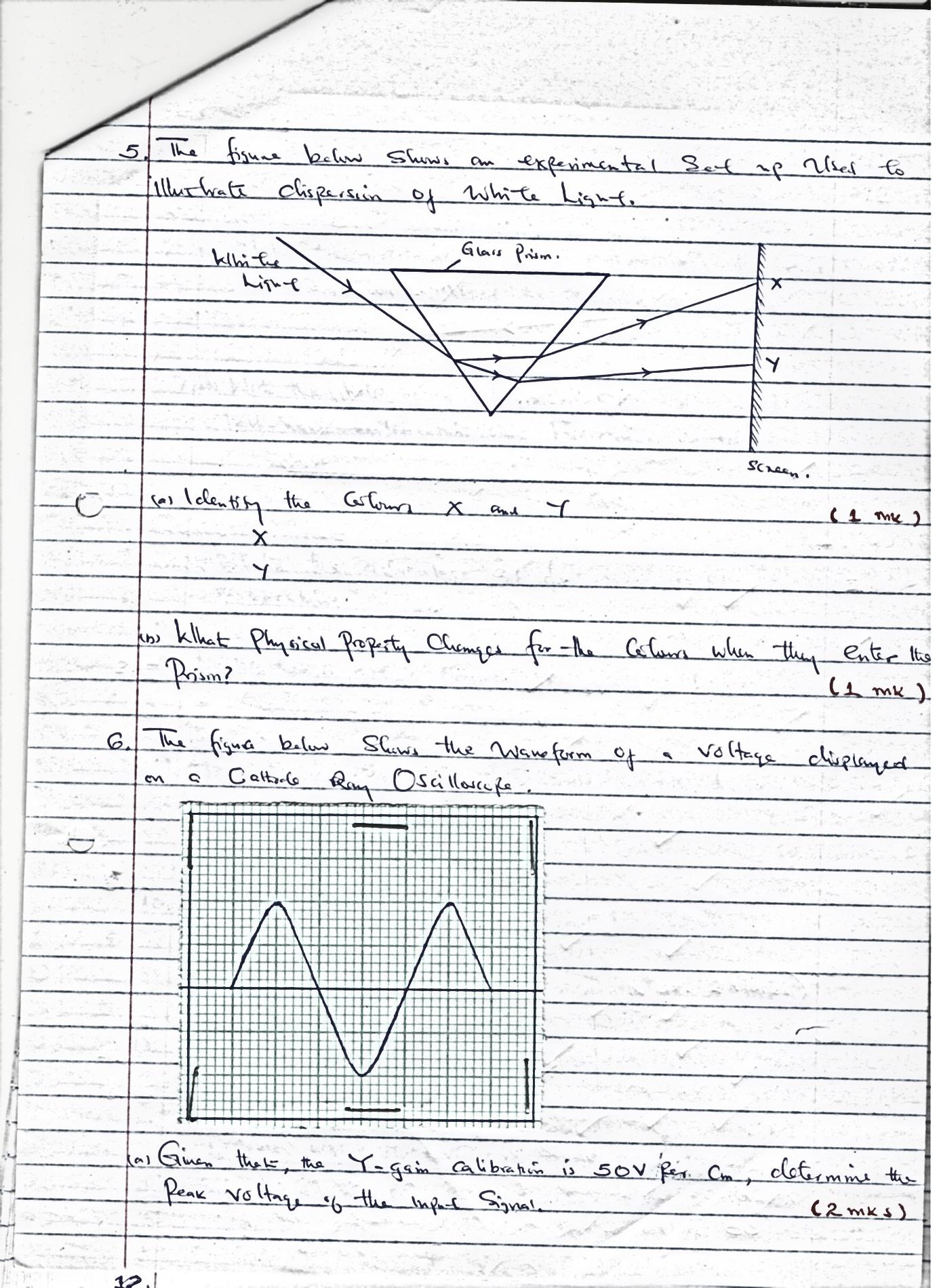 Given that, the Y gain calibration is 50V per cm, determine the peak voltage of the input signal.														(2 marks)State one advantage of a CRO over ordinary voltmeters when used to measure voltage.	(1 mark)______________________________________________________________________________________________________________________________________________________________________a) 	With the help of a diagram(s) show the difference between half-wave rectification and full-wave rectification output.										(2 marks)	b) 	State the advantage of full-wave rectification over half- wave rectification.		(1 mark)______________________________________________________________________________________________________________________________________________________________________Diffraction is not a common phenomenon in light. Explain why.				(1 mark)________________________________________________________________________________________________________________________________________________________________________Apart from temperature, state any one other factor which affects the resistance of a metallic conductor.														(1 mark)________________________________________________________________________________________________________________________________________________________________________Electrical power is transmitted over long distances at very high voltages. Explain why it is so.															(1 mark)________________________________________________________________________________________________________________________________________________________________________The figure below shows some of electromagnetic waves in the electromagnetic spectrum.Arrange them in order of increasing energy contents. 						(1 mark)___________________________________________________________________________________A lens forms an image that is four times the size of the object on the screen. The distance between the object and the screen is 120cm.State the type of lens used. 									(1 mark)___________________________________________________________________________________Calculate the focal length of the lens.								(2 marks)SECTION B (55 MARKS)Answer ALL the questions in this section in the spaces provided.a) 	Sound is a mechanical longitudinal wave. Explain why sound is classified as;A mechanical wave.										(1 mark)______________________________________________________________________________________________________________________________________________________________________A longitudinal wave.										(1 mark)______________________________________________________________________________________________________________________________________________________________________b) 	The diagram below shows a set up that was used to demonstrate that, sound is a mechanical wave.i) 	State the function of the vacuum pump.							(1 mark)______________________________________________________________________________________________________________________________________________________________________ii) 	When the switch is closed, state and explain what happens as the air is continuously drawn from the bell jar.											(3 marks)_______________________________________________________________________________________________________________________________________________________________________________________________________________________________________________________________________________________________________________________________________________________________________________________________________________________________State two possible reasons why it is not possible to reduce the sound completely in this experiment.													(2 marks)____________________________________________________________________________________________________________________________________________________________________________________________________________________________________________________________________________________________________________________________________________c) 	A fishing boat uses ultrasound of frequency 6.0×104Hz to detect fish directly below. Two echoes of the ultrasound are received, one after 0.09 seconds coming from the shoal of fish and the other after 0.12 seconds coming from the sea bed. The sea bed is 84m below the ultrasound transceiver.i) 	State two reasons why ultrasound is preferred.						(2 marks) ______________________________________________________________________________________________________________________________________________________________________ii) 	Calculate the speed of the ultrasound waves in water.					(2 marks)a) 	i) 	State what is meant by the term “electromagnetic induction”. 				(1 mark)_________________________________________________________________________________________________________________________________________________________________________________________________________________________________________________________	ii) 	Highlight the two conditions necessary for electromagnetic induction to take place. 	(2 marks)______________________________________________________________________________________________________________________________________________________________________b) 	The figure below shows two coils P and Q placed close to each other.i)	State what happens when the switch K in coil P is closed.					(1 mark)______________________________________________________________________________________________________________________________________________________________________ii) 	Explain your answer in (i) above.								(3 marks)_____________________________________________________________________________________________________________________________________________________________________________________________________________________________________________________________________________________________________________________________________________________________________________________________________________________________________________________________________________________________________________________________________________________________________________________________________iii) 	Which phenomenon is being demonstrated in this set up? 					(1 mark)___________________________________________________________________________________c) 	A transformer uses 240V a.c supply to deliver 9.0A at 80V to a heating coil. If 10% of the energy taken from the supply is lost in the transformer itself, determine the current in the primary winding.													(3 marks)The figure below shows the essential components of an x-ray tube.Name the parts labelled A and B.								(2 marks)	A	____________________________	B	____________________________Explain how electrons are produced.								(2 marks)	___________________________________________________________________________________	___________________________________________________________________________________	___________________________________________________________________________________During the operation of the tube, the target becomes very hot.Explain how this heat is caused.									(1 mark)	___________________________________________________________________________________	___________________________________________________________________________________State any two ways in which cooling can be achieved.						(2 marks)	___________________________________________________________________________________	___________________________________________________________________________________Explain why:The tube is evacuated.										(1 mark)	___________________________________________________________________________________	___________________________________________________________________________________The cathode is concave shaped.									(1 mark)	___________________________________________________________________________________	___________________________________________________________________________________In a certain x-ray tube, the electrons are accelerated by a potential difference (p.d) of 12000V. Assuming that all the energy goes to produce x-rays, determine the frequency of the x-rays produced.													(3 marks)a) 	What is photoelectric effect?								(1 mark)______________________________________________________________________________________________________________________________________________________________________b) 	The figure below shows a set up that was used to demonstrate the photoelectric effect.i)	If the electroscope was negatively charged, State the observation made.			(1 mark)______________________________________________________________________________________________________________________________________________________________________ii) 	Explain your answer in (i) above.								(2 marks)_________________________________________________________________________________________________________________________________________________________________________________________________________________________________________________________iii) 	State and explain what would happen if the electroscope was positively charged. 	(2 marks)_________________________________________________________________________________________________________________________________________________________________________________________________________________________________________________________c) 	(i) 	Define the term “work function”. 							(1 mark)______________________________________________________________________________________________________________________________________________________________________ (ii) 	A surface whose work function	 is 2.46eV is illuminated by light of frequency 3.0×1015Hz. Calculate the maximum kinetic energy of the ejected photoelectrons.			(4 marks) a) 	The figure below shows a method of magnetization used in making magnets.i)	Name the method.										(1 mark)___________________________________________________________________________________ii) 	Identify the polarities A and B of the magnet produced.					(2 marks)	A	____________________________	B	____________________________iii) 	Apart from this method, state any other method used in magnetization.			(1 mark)___________________________________________________________________________________b)	In demagnetization by electrical method:i) 	State the type of current used. 								(1 mark)___________________________________________________________________________________ii) 	Explain your answer in (i) above.								(2 marks)____________________________________________________________________________________________________________________________________________________________________________________________________________________________________________________________________________________________________________________________________________Explain why when demagnetizing a magnet, the magnet should be held in the East-West direction. 														(2 marks)____________________________________________________________________________________________________________________________________________________________________________________________________________________________________________________________________________________________________________________________________________Section QuestionMaximum scoreCandidate’s scoreA1-1225B1312B1411B1512B1611B1709Total80Visible light Ultra violet raysMicrowaves